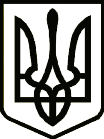 УКРАЇНАНОВГОРОД-СІВЕРСЬКА РАЙОННА РАДАЧЕРНІГІВСЬКОЇ ОБЛАСТІР І Ш Е Н Н Я(десята сесія восьмого скликання)21 грудня 2021 року								  №133-VIII		м. Новгород-СіверськийПро внесення змін до Програми з організації територіальної оборони Новгород-Сіверського районуЧернігівської області на 2021-2022 рокиЗ метою реалізації заходів державної політики щодо забезпечення проведення заходів і робіт з мобілізаційної підготовки місцевого значення, мобілізації та територіальної оборони Новгород-Сіверського району Чернігівської області, керуючись пунктом 16 частини першої статті 43 Закону України «Про місцеве самоврядування в Україні», районна рада вирішила:1. Внести зміни до Програми з організації територіальної оборони Новгород-Сіверського району Чернігівської області на 2021-2022 роки, затвердженої рішенням Новгород-Сіверської районної ради Чернігівської області від 07 травня 2021 року №69-VІІІ (далі - Програма), виклавши її в новій редакції, що додається.2. Новгород-Сіверській районній державній адміністрації Чернігівської області забезпечити виконання Програми з урахуванням внесених змін.3. Контроль за виконанням рішення покласти на постійну комісію районної ради з питань бюджету та управління об’єктами комунальної власності району.Заступник голови районної ради                                               В. М. БондаренкоПогоджено:В.о. начальника фінансового відділу  районної державної адміністрації					Г.А. ЦуранНачальник юридичного відділу апарату районної державної адміністрації					Ю. М. Білий